МИНИСТЕРСТВО ПРОСВЕЩЕНИЯ РОССИЙСКОЙ ФЕДЕРАЦИИ‌Министерство образования и молодежной политики Свердловской области‌‌ ‌Управление образования Администрации Артинского городского округа‌​МАОУ "Азигуловская СОШ"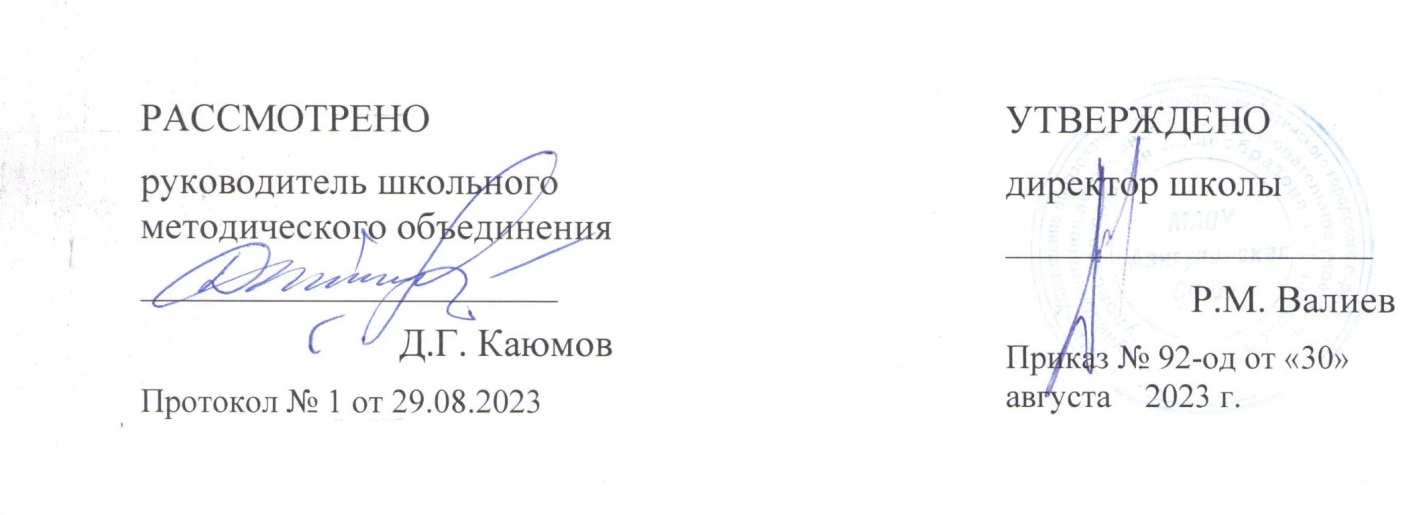 РАБОЧАЯ ПРОГРАММА внеурочной деятельности «Финансовая грамотность»Уровень общего образования: основное общее 5-6 класс.​Азигулово‌ 2023‌Содержание1. Пояснительная записка                                                                                       32. Результаты освоения курса внеурочной деятельности                                   63.Содержание курса внеурочной деятельности                                                  104. Тематическое планирование                                                                             135. Список литературы								                  16Пояснительная запискаПрограмма составлена на основе учебной программы Финансовая грамотность: учебная программа. 5—7 классы общеобразоват. орг. / Е.А. Вигдорчик, И.В. Липсиц, Ю.Н. Корлюгова, А.В. Половникова — М.: ВАКО, 2018. — 40 с. — (Учимся разумному финансовому поведению). Рабочая программа курса «Финансовая грамотность» разработана в соответствии с Федеральным государственным стандартом основного общего образования (далее — ФГОС ООО) и направлена на достижение планируемых результатов, обеспечивающих развитие личности подростков, на их мотивацию к познанию, на приобщение к общечеловеческим ценностям. Программа соответствует примерной программе внеурочной деятельности (основное общее образование) и требованиям к дополнительным образовательным программам.
«Финансовая грамотность» является прикладным курсом, реализующим интересы обучающихся 5–6 классов в сфере экономики
семьи. Курс рассчитан на 68 часов: 34 часа в 5–6 классах. Нормативно-правовая база:программа внеурочной деятельности МОУ Хмельниковская СОШ на 2020 – 2021 учебный год;учебный план МОУ Хмельниковская СОШ на 2020 – 2021 учебный год;Методические рекомендации по уточнению понятия и содержания
внеурочной деятельности в рамках реализации основных общеобразовательных программ, в том числе в части проектной деятельности (письмо департамента государственной политики в сфере воспитания детей и молодежи Министерства образования и науки Российской Федерации от 18.08.2017 № 09-1672);Письмо Министерства просвещения Российской Федерации
от 05.09.2018 № 03-ПГ-МП-42216 «Об участии учеников муниципальных
и государственных школ российской федерации во внеурочной деятельности».Внеурочная деятельность. Примерный план внеурочной деятельности в
основной школе: пособие для учителей общеобразовательных организаций [Текст]/ П. В. Степанов, Д. В. Григорьев. – М.: Просвещение, 2014. – 127 с. 7.Воспитание и внеурочная деятельность в стандарте начального общего
образования [Текст]/ П. В. Степанов И. В. Степанова. – М.: Центр Педагогический
поиск, 2011. – 96 с.Григорьев, Д. В. Внеурочная деятельность школьников. Методический
конструктор: пособие для учителя [Текст]/ Д. В. Григорьев, П. В. Степанов. – М.:
Просвещение, 2014. – 224 с.Как разработать программу внеурочной деятельности и дополнительного
образования: методическое пособие [Текст]/ Е. Б. Евладова, Л. Г. Логинова. – М.: Русское слово, 2015. – 296 с.Моделируем внеурочную деятельность обучающихся. Методические
рекомендации: пособие для учителей общеобразовательных организаций [Текст]/ авторы-составители: Ю. Ю. Баранова, А. В. Кисляков, М. И. Солодкова и др. – М.: Просвещение, 2013. – 96 с. 18
– Федеральный закон от 29 декабря 2012 г. № 273-ФЗ «Об образовании в Российской Федерации»;Приказ Минобрнауки России от 17.12.2010 года № 1897 (ред. От 31.12.2015) «Об утверждении федерального образовательного стандарта основного общего образования»;СанПиН 2.4.2.2821-10 «Санитарно-эпидемиологические требования к условиям и организации обучения в общеобразовательных учреждениях» (с изменениями на 24.11.2015 г.)Цели изучения курса «Финансовая грамотность»:• удовлетворение познавательных потребностей обучающихся в области финансов, формирование активной жизненной позиции,
основанной на приобретённых знаниях, умениях и способах финансово грамотного поведения;• приобретение опыта в сфере финансовых отношений в семье; применение полученных знаний и умений для решения элементарных вопросов в области экономики семьи; развитие собственной финансовой грамотности и выработка экономически грамотного поведения, а также способов поиска и изучения информации в этой области;• воспитание интереса учащихся к дальнейшему получению
знаний в сфере финансовой грамотности, к учебно-исследовательской и проектной деятельности в области экономики семьи.Основные содержательные линии курса «Финансовая грамотность»:• деньги, их история, виды, функции;• семейный бюджет;• экономические отношения семьи и государства;• человек и финансовые организации;• собственный бизнес.Освоение содержания курса опирается на межпредметные связи с такими учебными предметами, как математика, история, технология, география, обществознание и литература. Это предполагает конструирование экономических задач и включение их в курс математики, работу на различных уроках с таблицами, графиками, диаграммами, содержащими простую финансовую информацию. Эффективным средством формирования финансовой грамотности являются межпредметные проекты, например: «Банк и его услуги», «Смета подготовки ребёнка к началу учебного года», «Расходы на проведение праздника (школьного, семейного, государственного, профессионального)» и т. д.Учебные материалы и задания подобраны в соответствии с возрастными особенностями детей и включают:• задачи с элементарными денежными расчётами;• кейсы по экономике семьи;• игры, практические задания по работе с простой финансовой
информацией;
• построение графиков и диаграмм;• мини-исследования и проекты в области экономических отношений в семье и обществе.В процессе изучения курса формируются умения и навыки работы с текстами, таблицами, схемами, а также навыки поиска, анализа и предоставления информации и публичных выступлений,
проектной работы и работы в малых группах.Результаты освоения курса внеурочной деятельности Личностные результаты (личностные характеристики и установки) изучения курса «Финансовая грамотность»:• осознание себя как члена семьи, общества и государства, понимание экономических проблем семьи и участие в их обсуждении,
понимание финансовых связей семьи и государства;
• овладение начальными навыками адаптации в мире финансовых отношений: сопоставление доходов и расходов, расчёт процентов, сопоставление доходности вложений на простых примерах;
• проявление самостоятельности и личной ответственности за
своё финансовое поведение, планирование собственного бюджета,
предложение вариантов собственного заработка;• умение сотрудничать со взрослыми и сверстниками в игровых и реальных экономических ситуациях, участвовать в решении вопроса, каким должен быть семейный бюджет, вести диалог об особых жизненных ситуациях и их влиянии на благосостояние семьи и достигать обоюдного взаимопонимания;
• понимание необходимости собственной финансовой грамотности и мотивации к её развитию.Метапредметные результаты изучения курса «Финансовая
грамотность»:Познавательные
• использование различных способов поиска, сбора, обработки, анализа, организации, передачи и интерпретации простой финансовой информации, содержащейся на специализированных интернет-сайтах, в газетах и журналах, на основе проведения простых опросов и интервью;
• умение представлять результаты анализа простой финансовой и статистической информации в зависимости от поставленных
задач в виде таблицы, схемы, графика, диаграммы, в том числе диаграммы связей;
• выполнение логических действий сравнения преимуществ
и недостатков разных видов денег, доходов и расходов, возможностей работы по найму и ведения собственного бизнеса, анализ информации о средней заработной плате в регионе проживания, об основных статьях расходов россиян, о ценах на товары и услуги, об уровне безработицы, о социальных выплатах, о банковских услугах для частных лиц, о валютных курсах;
• установление причинно-следственных связей между уплатой
налогов и созданием общественных благ обществом, между финансовым поведением человека и его благосостоянием;• построение рассуждений-обоснований (от исходных посылок
к суждению и умозаключению);• умение производить расчёты на условных примерах, в том
числе с использованием интернет-калькуляторов, рассчитывать доходы и расходы семьи, величину подоходного налога и НДС, проценты по депозитам и кредитам, проводить расчёты с валютными
курсами;
• владение базовыми предметными и межпредметными понятиями (финансовая грамотность, финансовое поведение, статистические данные, простая финансовая информация, учебный проект
в области экономики семьи, учебное исследование экономических
отношений в семье и обществе).Регулятивные
• анализ достигнутых и планирование будущих образовательных результатов по финансовой грамотности, постановка цели деятельности на основе определённой проблемы экономики семьи, экономических отношений в семье и обществе и существующих возможностей;• самостоятельное планирование действий по изучению экономики семьи, экономических отношений в семье и обществе;
• проявление познавательной и творческой инициативы в применении полученных знаний и умений для решения элементарных
вопросов в области экономики семьи;• контроль и самоконтроль, оценка, взаимооценка и самооценка выполнения действий по изучению экономики семьи, экономических отношений в семье и обществе, а также их результатов на основе выработанных критериев;
• применение приёмов саморегуляции для достижения эффектов успокоения, восстановления и активизации.Коммуникативные
• умение осуществлять учебное сотрудничество и совместную деятельность с учителем и сверстниками при подготовке учебных проектов, решении кейсов по элементарным вопросам экономики семьи, проведении исследований экономических отношений в семье и обществе;• работая индивидуально и в группе, договариваться о распределении функций и позиций в совместной деятельности, находить
общее решение и разрешать конфликты на основе согласования позиций и учёта интересов сторон;• умение формулировать, аргументировать и отстаивать своё
мнение;
• умение осознанно использовать речевые средства в соответствии с задачей коммуникации (обоснование, объяснение, сравнение, описание), создавать и представлять результаты учебных проектов в области экономики семьи, исследований экономических отношений в семье и обществе, формировать портфолио по финансовой грамотности;• умение использовать информационно-коммуникационные
технологии для решения учебных и практических задач курса «Финансовая грамотность».Предметные результаты изучения курса «Финансовая грамотность»:
• владение базовыми предметными понятиями: потребность, обмен, блага, деньги, товар, услуга, семейный бюджет, особая жизненная ситуация, страхование, налоги, социальное пособие, банк, виды вкладов, инвестиционный фонд, доходность, сбережения, бизнес, валюта, валютный курс;
• понимание основных принципов экономической жизни общества: представление о роли денег в семье и обществе, о причинах
и последствиях изменения доходов и расходов семьи, о роли государства в экономике семьи;• использование приёмов работы с простой финансовой и статистической информацией, её осмысление, проведение простых
финансовых расчётов;• применение навыков и умений решения типичных задач в области семейной экономики: знание источников доходов и направлений расходов семьи и умение составлять простой семейный бюджет, знание направлений инвестирования и способов сравнения результатов на простых примерах;
• умение делать выводы и давать обоснованные оценки экономических ситуаций на простых примерах;• определение элементарных проблем в области семейных финансов и нахождение путей их решения;• расширение кругозора в области экономической жизни общества и активизация познавательного интереса к изучению общественных дисциплин.Содержание курса внеурочной деятельности(5 класс 34 часа)Раздел 1. Введение в курс «Финансовая грамотность» (5 часа)1. Почему важно развивать свою финансовую грамотность.2. От чего зависит благосостояние семьи.3. Учимся оценивать финансовое поведение людей.4. Учимся оценивать своё финансовое поведение.5. Обобщение результатов 1 раздела.Раздел 2. Доходы и расходы семьи (16 часов)1. Деньги: что это такое2. Функции денег3. Учебные мини-проекты «Деньги»4. Из чего складываются доходы семьи5. Учимся считать семейные доходы6. Исследуем доходы семьи7. Учебные мини-проекты «Доходы семьи»8. Как появляются расходы семьи9. Учимся считать семейные расходы10. Исследуем расходы семьи11. Учебные мини-проекты «Расходы семьи»12. Как сформировать семейный бюджет13. Ролевая игра «Семейный совет по составлению бюджета»14. Учебные мини-проекты «Семейный бюджет»15. Обобщение результатов изучения 2 раздела.16. Презентация портфолио «Доходы и расходы семьи»Раздел 3. Риски потери денег и имущества и как человек может от этого защититься (10 часов)Почему возникают риски потери денег и имущества и как от этого защититьсяЧто такое страхование и для чего оно необходимоЧто и как можно страховатьРолевая игра «Страхование»Исследуем, что застраховано в семье и сколько это стоитКак определить надежность страховых компанийКак работает страховая компанияУчебные мини-проекты «Страхование»Электронное страхование и как это работает?Презентация портфолио «Риски потери денег и имущества и как человек может от этого защититься»Обобщение результатов изучения 3 разделаОбобщение результатов изучения курса финансовая грамотность за 5 классДискуссия на тему «Что нового я узнал из курса».6 класс (34 часа)Раздел 1. Основная проблема экономики (3 часа).Познавательная беседа «Понятие и параметры выбора». Решение экономических задач «Альтернативная стоимость». Практическая работа «Сетка принятия решения».Раздел 2. Без чего не может обойтись рынок (2 часа).Познавательная беседа «Частная собственность». Сюжетно-ролевая игра «Конкуренция».Раздел 3. Формы организации бизнеса (4 часа).Познавательная беседа «Единоличное владение». Деловая игра «Товарищество (ТО и ТОО)». Ролевая игра «Акционерное общество». Мини-проект «Организация фирмы».Раздел 4. Знакомство с бизнес-планом (6 часов).Мини-проект «Знакомство с бизнес-планом». Решение практических задач «Организация фирмы». Решение экономических задач «Составление бизнес-плана». Творческое задание «Реклама». Ролевая игра «Работа фирмы». Решение экономических задач «Распродажа продукции. Подсчет прибыли».Раздел 5. Ты – потребитель (4 часа).Работа с документами «Права потребителя». Правовая консультация «Как и где потребитель может защитить свои права».Практическая работа «Знакомство со штрих – кодами». Конкурс на самое экономное использование ресурсов.Раздел 6. Законы спроса и предложения (4 часа).Аналитическая работа «Закон спроса». Решение экономических задач «Кривая спроса». Практическая работа «Закон предложения». Решение экономических задач «Кривая предложения».Раздел 7. Рыночное равновесие (2 часа).Познавательная беседа «Рыночное равновесие». Решение экономических задач «Дефицит и избыток на рынке».Раздел 8. Возникновение банков (2 часа).Интерактивная беседа «Банковские услуги: кредит, депозит». Практическая работа «Заем, виды займов».Раздел 9. Потребитель финансовых услуг (2 часа).Деловая игра «Работа банка». Деловая игра «Я хочу взять кредит».Раздел 10. Профессии банковской сферы (2 часа).Сюжетно-ролевая игра «Знакомство с профессиями банковской сферы». Дискуссия «Значение работы банков для потребителей».Раздел 11. Проектная деятельность (3 часа).Деловая игра. Конференция по курсу «Финансовая грамотность». (2 часа)Календарно-тематическое планирование5 класс (34 часа)6 класс (34 часа)Учебно-методическое
и материально-техническое обеспечение курсаОсновная литература1. Азимов Л.Б., Журавская Е.В. Уроки экономики в школе: Активные формы преподавания. М.: Аспект Пресс, 1995. 2. Антипова М.В. Метод кейсов: методическое пособие. Мариинско-Посадский филиал ФГБУ ВПО «МарГТУ», 2011.3. Баршай Ю.С. Валюты мира: иллюстрированный атлас для
школьников. СПб.: Нева; М.: ОЛМА-ПРЕСС, 2002. 319 с.4. Бебнева Н.А. Изучение курса «Экономика для всех»: книга
для учителя. Воронеж: Изд-во ВГПУ, 2003. 178 с.5. Белорукова Е.М., Жаркова Е.Н., Калашникова Н.Г. Использование инновационных образовательных технологий для формирования компетентностных образовательных результатов школьников: методические рекомендации для учителя к программе
«Экономика». Барнаул: Азбука, 2012. 94 с.6. Бойко М. Азы экономики. М.: Издатель «Книга по требованию», 2015. 470 с. Режим доступа: http://azy-economiki.ru7. Вигдорчик Е.А., Липсиц И.В., Корлюгова Ю.Н. Финансовая
грамотность: материалы для родителей. 5—7 кл. общеобр. орг. М.:
ВИТА-ПРЕСС, 2016. (Дополнительное образование: Сер. «Учимся
разумному финансовому поведению».)8. Вигдорчик Е.А., Липсиц И.В., Корлюгова Ю.Н. Финансовая
грамотность: методические рекомендации для учителя. 5—7 кл. общеобр. орг. М.: ВИТА-ПРЕСС, 2016. (Дополнительное образование:
Сер. «Учимся разумному финансовому поведению».)9. Вигдорчик Е.А., Липсиц И.В., Корлюгова Ю.Н., Половникова А.В. Финансовая грамотность: учебная программа. 5—7 кл. общеобр. орг. М.: ВИТА-ПРЕСС, 2016. (Дополнительное образование: Сер.
«Учимся разумному финансовому поведению».)10. Горяев А., Чумаченко В. Финансовая грамота для школьников. М.: Российская экономическая школа, 2010. Режим доступа:
http//www.azbukafinansov.ru11. Детский экономический словарь, или Маленькие рассказы
не очень маленьким детям об экономике. М.: Просвещение, 1997.
104 с.12. Думная Н.Н., Рябова О.А., Карамова О.В. Как вести семейный бюджет: учебное пособие / под ред. Н.Н. Думной. М.: Интеллект-Центр, 2010.13. Евплова Е.В. Как сделать преподавание экономики интересным (на примере изучения дисциплины «Прикладная экономика») // Экономика образования. 2012. № 2. С. 99—105.14. Иванова В.А., Левина Т.В. Педагогика [Электронный ресурс]. Режим доступа: http://www.kgau.ru15. Игровые виды и формы проверки знаний учащихся. Их характеристика [Электронный ресурс]. Режим доступа: http://www.iro.yar.ru16. Кайзер Ф.-И., Камински Х. Методика преподавания экономических дисциплин. М.: ВИТА-ПРЕСС, 2007. 184 с.17. Карелина Г.Д. Интерактивный метод мозаика в образовательном процессе. Режим доступа: http://festival.1september.ru18. Кашлев С.С. Интерактивные методы обучения: учебно-методическое пособие. Минск: ТетраСистемс, 2011.19. Корлюгова Ю.Н., Вигдорчик Е.А., Липсиц И.В. Финансовая
грамотность: контрольные измерительные материалы. 5—7 кл. общеобр. орг. М.: ВИТА-ПРЕСС, 2016. (Дополнительное образование:
Сер. «Учимся разумному финансовому поведению».)20. Короткова М.В. Методика проведения игр и дискуссий на
уроках истории. М.: Владос, 2003. 256 с.21. Кульневич С.В. Анализ современного урока: практическое
пособие для учителей нач. классов, студентов сред. и высш. учеб. заведений, слушателей ИПК. Ростов н/Д: Учитель, 2002. 176 с.
22. Липсиц И.В., Корлюгова Ю.Н. Финансовая грамотность: материалы для учащихся. 5—7 кл. общеобр. орг. М.: ВИТА-ПРЕСС, 2016.
(Дополнительное образование: Сер. «Учимся разумному финансовому поведению».)23. Метафорическая деловая игра: практическое пособие для
бизнес-тренера / под ред. Ж. Завьяловой. СПб.: Речь, 2004.
24. Михеева С.А. Школьное экономическое образование: методика обучения и воспитания: учебник для студентов педвузов. М.:
ВИТА-ПРЕСС, 2012. 328 с.25. Протасевич Т.А. Начала экономики: учебно-методическое
пособие для учителя. М.: ВИТА-ПРЕСС, 2001.30. Федорова Л.И. Игра: дидактическая, ролевая, деловая. Решение учебных и профессиональных проблем. М.: Форус, 2009.
176 с.31. Хвесеня Н.П. Методика преподавания экономических дисциплин: учебно-методический комплекс. Минск: Изд-во БГУ, 2006. 116 с.
32. Шевцова Т.В. Поговорим о налогах. Нижний Новгород:
ФНС, 2006. 45 с.33. Экономическая игра «Крестики-нолики» [Электронный ресурс]. Режим доступа: http://basic.economicus.ru34. Экономика для 3—5 классов / Барбара Дж. Флауренс, Пенни Каглер, Бонни Т. Мезарос, Лейна Стилс, Мэри С. Сьютер;
пер. с англ. Т. Равичевой; под ред. С. Равичева. М.: МЦЭБО, 2006.№ п/пТемаДатаПримечаниеНазвание раздела (количество часов)Название раздела (количество часов)Раздел 1. Введение в курс «Финансовая грамотность» (5 часа)Раздел 1. Введение в курс «Финансовая грамотность» (5 часа)Раздел 1. Введение в курс «Финансовая грамотность» (5 часа)Раздел 1. Введение в курс «Финансовая грамотность» (5 часа)1. Почему так важно развивать свою финансовую грамотность2От чего зависит благосостояние семьи3Учимся оценивать финансовое поведение людей4Учимся оценивать свое финансовое поведение5Обобщение результатов 1 разделаРаздел 2. Доходы и расходы семьи (16 часов)Раздел 2. Доходы и расходы семьи (16 часов)Раздел 2. Доходы и расходы семьи (16 часов)Раздел 2. Доходы и расходы семьи (16 часов)1Деньги: что эта такое2Функции денег3Учебные мини-проекты «Деньги»4Из чего складываются доходы семьи5Учимся считать семейные доходы6Исследуем доходы семьи7Учебные мини-проекты «Доходы семьи»8Как появляются расходы семьи9Учимся считать семейные расходы10Исследуем расходы семьи11Учебные мини-проекты «расходы семьи»12Как сформировать семейный бюджет13Ролевая игра «Семейный совет по составлению бюджета»14Учебные мини-проекты «Семейный бюджет»15Обобщение результатов изучения 2 раздела16Презентация портфолио «Доходы и расходы семьи»Раздел 3. Риски потери денег и имущества и как человек может от этого защититься (10 часов)Раздел 3. Риски потери денег и имущества и как человек может от этого защититься (10 часов)Раздел 3. Риски потери денег и имущества и как человек может от этого защититься (10 часов)Раздел 3. Риски потери денег и имущества и как человек может от этого защититься (10 часов)1Почему возникают риски потери денег и имущества и как от этого защититься2Что такое страхование и для чего оно необходимо3Что и как можно страховать4Ролевая игра «Страхование»5Исследуем, что застраховано в семье и сколько это стоит6Как определить надежность страховых компаний7Как работает страховая компания8Учебные мини-проекты «Страхование»9Электронное страхование и как это работает?10Презентация портфолио «Риски потери денег и имущества и как человек может от этого защититься»11Обобщение результатов изучения 3 раздела12Обобщение результатов изучения курса финансовая грамотность за 5 класс13Дискуссия на тему «Что нового я узнал из курса»№ п/пТемаДатаПримечаниеНазвание раздела (количество часов)Название раздела (количество часов)Раздел 1. Основная проблема экономики (3 часа)Раздел 1. Основная проблема экономики (3 часа)Раздел 1. Основная проблема экономики (3 часа)Раздел 1. Основная проблема экономики (3 часа)1. Познавательная беседа «Понятие и параметры выбора».2. Решение экономических задач «Альтернативная стоимость».3.Практическая работа «Сетка принятия решения».Раздел 2. Без чего не может обойтись рынок (2 часа)Раздел 2. Без чего не может обойтись рынок (2 часа)Раздел 2. Без чего не может обойтись рынок (2 часа)Раздел 2. Без чего не может обойтись рынок (2 часа)4. Познавательная беседа «Частная собственность». 5. Сюжетно-ролевая игра «Конкуренция».Раздел 3. Формы организации бизнеса (4 часа)Раздел 3. Формы организации бизнеса (4 часа)Раздел 3. Формы организации бизнеса (4 часа)Раздел 3. Формы организации бизнеса (4 часа)6. Познавательная беседа «Единоличное владение».7. Деловая игра «Товарищество (ТО и ТОО)».8.Ролевая игра «Акционерное общество».9.Мини-проект «Организация фирмы».Раздел 4. Знакомство с бизнес-планом (6 часов)Раздел 4. Знакомство с бизнес-планом (6 часов)Раздел 4. Знакомство с бизнес-планом (6 часов)Раздел 4. Знакомство с бизнес-планом (6 часов)10. Мини-проект «Знакомство с бизнес-планом».11. Решение практических задач «Организация фирмы».12. Решение экономических задач «Составление бизнес-плана».13. Творческое задание «Реклама».14.Ролевая игра «Работа фирмы».15.Решение экономических задач «Распродажа продукции. Подсчет прибыли».Раздел 5. Ты – потребитель (4 часа)Раздел 5. Ты – потребитель (4 часа)Раздел 5. Ты – потребитель (4 часа)Раздел 5. Ты – потребитель (4 часа)16. Работа с документами «Права потребителя».17. Правовая консультация «Как и где потребитель может защитить свои права».18. Практическая работа «Знакомство со штрих – кодами».19.Конкурс на самое экономное использование ресурсов.Раздел 6. Законы спроса и предложения (4 часа)Раздел 6. Законы спроса и предложения (4 часа)Раздел 6. Законы спроса и предложения (4 часа)Раздел 6. Законы спроса и предложения (4 часа)20. Аналитическая работа «Закон спроса».21. Решение экономических задач «Кривая спроса».22. Практическая работа «Закон предложения».23.Решение экономических задач «Кривая предложения».Раздел 7. Рыночное равновесие (2 часа)Раздел 7. Рыночное равновесие (2 часа)Раздел 7. Рыночное равновесие (2 часа)Раздел 7. Рыночное равновесие (2 часа)24.Познавательная беседа «Рыночное равновесие».25.Решение экономических задач «Дефицит и избыток на рынке».Раздел 8. Возникновение банков (2 часа)Раздел 8. Возникновение банков (2 часа)Раздел 8. Возникновение банков (2 часа)Раздел 8. Возникновение банков (2 часа)26.Интерактивная беседа «Банковские услуги: кредит, депозит».27.Практическая работа «Заем, виды займов».Раздел 9. Потребитель финансовых услуг (2 часа)Раздел 9. Потребитель финансовых услуг (2 часа)Раздел 9. Потребитель финансовых услуг (2 часа)Раздел 9. Потребитель финансовых услуг (2 часа)28. Деловая игра «Работа банка».29.Деловая игра «Я хочу взять кредит».Раздел 10. Профессии банковской сферы (2 часа)Раздел 10. Профессии банковской сферы (2 часа)30.Сюжетно-ролевая игра «Знакомство с профессиями банковской сферы».31.Дискуссия «Значение работы банков для потребителей».Раздел 11. Проектная деятельность (3 часа)Раздел 11. Проектная деятельность (3 часа)32.Деловая игра33-34.Конференция по курсу «Финансовая грамотность».